Agenda #9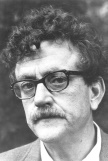 November 28th – December 6th   
Satire- Mr. Haflin On the horizon: Watching Strange Videos, “Meaning of Life” (Essay #7), finishing Slaughterhouse V. E BlockTuesdayNovember 28Day 1ClassworkStand-Up Presentations BeginTaking Notes and Asking QuestionsAnalytical Piece: Explanation of Jokes, Human Truth, Demeanor and Stage Presence, and Reflection on Potential ChangesHomeworkEssay #6 due Friday, 12/1. Include both the stand-up script and your analytical/reflective paragraph on both Google Classroom and Turnitin.comWednesdayNovember 29Day 2ClassworkStand-Up Presentations ConcludeTaking Notes and Asking QuestionsAnalytical Piece: Explanation of Jokes, Human Truth, Demeanor and Stage Presence, and Reflection on Potential ChangesHomeworkEssay #6 due Friday, 12/1. Include both the stand-up script and your analytical/reflective paragraph on both Google Classroom and Turnitin.comThursdayNovember 30Day 3Day 3 No Class. Same Homework as Day 2FridayDecember 1Day 4ClassworkEssay #6 Due Collect All PrewritingFinish Presentations, if need beReceive Slaughterhouse VTim O’Brien Read and discussApplying Philosophy to O’BrienHomeworkPlease finish reading and analyzing O’Brien—write a one-page reflection attaching the philosophical theories to the storyMondayDecember 4Day 5ClassworkTim O’Brien DiscussionSlaughterhouse V Introduction PowerPoint and NotesReading Slaughterhouse VHomeworkPlease read Slaughterhouse V Chapter 1 and answer the Study Guide Questions for tomorrow’s class.TuesdayDecember 5Day 6ClassworkClose reading Slaughterhouse VHomeworkPlease read Slaughterhouse V Chapter 2 and answer the SGQ for tomorrowWednesdayDecember 6Day 7Early ReleaseClasswork (Class 10:41-11:30) NO LUNCHReviewing Chapter 2Discussing the Issue of MemoryWatching Strange VideosHomeworkPlease finish reading Chapter 3 and be ready for discussion